ÚSTŘEDNÍ KONTROLNÍ A ZKUŠEBNÍ ÚSTAV ZEMĚDĚLSKÝ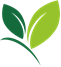                Sídlo ústavu: Hroznová 63/2, 656 06 Brno               SEKCE ZEMĚDĚLSKÝCH VSTUPŮ               ODBOR PŘÍPRAVKŮ NA OCHRANU ROSTLIN               Korespondenční adresa: Zemědělská 1a, 613 00 BRNOVytvořil/telefon: Ing. Jana Ondráčková / 545 110 470E-mail: jana.ondrackova@ukzuz.czDatum: 8. 3. 2021PŘEHLED POVOLENÍ za období: 1. 2. 2021 – 28. 2. 2021NOVÉ POVOLENÉ PŘÍPRAVKY NA OCHRANU ROSTLINEnclodržitel rozhodnutí o povolení: 	Sharda Cropchem Limited, Prime Business Park, Dashrathlal Joshi Road, Vile Parle (West), 400056 Mumbai, Indieevidenční číslo: 5772-0účinná látka: klomazon 480 g/lplatnost povolení končí dne: 31.10.2022Rozsah povoleného použití:AT – ochranná lhůta je dána odstupem mezi termínem poslední aplikace a sklizníCitlivé plevele: kokoška pastuší tobolka, hluchavka nachová, ptačinec prostřední, penízek rolní, rozrazil polní. Méně citlivé plevele: rozrazil perskýPředpokladem účinnosti přípravku je dostatečná půdní vlhkost, herbicid musí být aktivován např. srážkami. Na půdách s vyšší sorpční schopností a na půdách s vysokou náchylností na vysychání povrchových vrstev nelze vyloučit snížení účinnosti.Po aplikaci přípravku (zejména pokud po aplikaci následují srážky a na lehkých půdách) nelze vyloučit splavení přípravku do kořenové zóny rostlin a následné poškození ošetřovaného porostu. Případné příznaky fytotoxicity jsou zpravidla přechodného charakteru bez vlivu na další růst a výnos plodiny.Následné plodiny:V normálním osevním postupu lze vysévat následné plodiny bez omezení.Náhradní plodiny:Citlivost náhradní plodiny konzultujte s držitelem povolení.Přípravek nesmí zasáhnout okolní porosty ani oseté pozemky nebo pozemky určené k setí. Nelze vyloučit poškození sousedních porostů odparem.Ihned po skončení postřiku důkladně vyčistěte aplikační zařízení. Úplně vyprázdněte postřikovač a vypláchněte nádrž, ramena a trysky třikrát čistou vodou (min. 10% objemu nádrže), dokud není odstraněna pěna a veškeré stopy přípravku. Nedostatečné vypláchnutí aplikačního zařízení může způsobit poškození následně ošetřovaných rostlin.Tabulka ochranných vzdáleností stanovených s ohledem na ochranu necílových organismůKantordržitel rozhodnutí o povolení: Corteva Agriscience Czech s.r.o., Pekařská 628/14, Jinonice, 15500 Praha 515evidenční číslo: 5888-0účinná látka: florasulam 500 g/kgplatnost povolení končí dne: 31.12.2031Rozsah povoleného použití:OL (ochranná lhůta) je dána počtem dnů, které je nutné dodržet mezi termínem poslední aplikace a sklizníPři vyšším zaplevelení svízelem přítulou a v jeho vyšších růstových fázích a také pokud se ošetření provede brzy na jaře při nízkých teplotách, použijte vyšší dávku z aplikačního rozmezí.Spektrum plevelů: Plevele citlivé: ptačinec žabinec, mák vlčí, heřmánkovec přímořský, rozrazil břečťanolistý, svízel přítula, úhorník mnohodílný, kokoška pastuší tobolka, penízek rolní, řepka olejka-výdrolPřípravek nepoužívejte při teplotě vzduchu <4 oC a > 25 oC, během nadměrného sucha, a po nočních mrazech nebo před očekávanými mrazy.Následné plodiny: Pěstování následných plodin je bez omezení.Náhradní plodiny:Po zaorání ošetřené plodiny a po 30 dnech od aplikace lze pěstovat jarní obilniny, kukuřici, trávy.Přípravek nesmí zasáhnout okolní porosty.Postřikové zařízení 3x důkladně propláchněte čistou vodou. Použijte míchací zařízení. Nedostatečné vypláchnutí aplikačního zařízení může způsobit poškození následně ošetřovaných rostlin. Tabulka ochranných vzdáleností stanovených s ohledem na ochranu necílových organismůTRICLOdržitel rozhodnutí o povolení: GLOBACHEM nv., Lichtenberglaan 2019, Brustem Industriepark, B-3800 Sint-Truiden, Belgieevidenční číslo: 5613-0účinná látka: metazachlor      333 g/l                     chinmerak         111 g/l	                     klomazon            44 g/lplatnost povolení končí dne: 31.7.2022Rozsah povoleného použití:AT – ochranná lhůta je dána odstupem mezi termínem poslední aplikace a sklizní. Spektrum účinnosti:1,5 l/haPlevele citlivé – rozrazil perský, hluchavka nachová, ptačinec žabinec, kokoška pastuší tobolka, heřmánek pravý, svízel přítula, psárka polní, lipnice ročníPlevele méně citlivé – chrpa modrák, merlík bílý2,25 l/haPlevele citlivé – rozrazil perský, hluchavka nachová, ptačinec žabinec, kokoška pastuší tobolka, heřmánek pravý, svízel přítula, pomněnka rolní, starček obecný, mák vlčí, hulevník lékařský, penízek rolní, rozrazil břečťanolistý, heřmánkovec nevonný, konopice polní, chrpa modrák, psárka polní, lipnice ročníPlevele méně citlivé - merlík bílý, violka rolní, kakost maličkýSemena řepky musejí být zakryta 1,5-2 cm zeminy.Předpokladem účinnosti přípravku je dostatečná půdní vlhkost. Na půdách s vyšší sorpční schopností a na půdách s vysokou náchylností na vysychání povrchových vrstev nelze vyloučit snížení účinnosti. Herbicidní film vzniklý po správné aplikaci přípravku nesmí být porušen zpracováním půdy anebo prudkými srážkami bezprostředně po postřiku. Pokud po aplikaci přípravku následují srážky, nelze vyloučit, zejména na lehkých půdách, splavení přípravku do kořenové zóny rostlin a následné poškození ošetřovaného porostu.Na písčitých půdách, obzvláště s obsahem humusu pod 1 %, nelze vyloučit poškození ošetřovaného porostu přípravkem.Nelze vyloučit projevy fytotoxicity. Citlivost odrůdy konzultujte s držitelem povolení.Následné/náhradní plodiny: Obilniny lze vyset po 8 měsících od aplikace přípravku. Ostatní jarní plodiny lze pěstovat po 5,5 měsíce. Je nutné provést orbu. Přípravek nesmí zasáhnout okolní porosty ani oseté pozemky nebo pozemky určené k setí. Čištění aplikačního zařízení: Nedostatečné vypláchnutí aplikačního zařízení může způsobit poškození následně ošetřovaných rostlin.Tabulka ochranných vzdáleností stanovených s ohledem na ochranu necílových organismůZa účelem ochrany vodních organismů neaplikujte na svažitých pozemcích (≥ 3° svažitosti), jejichž okraje jsou vzdáleny od povrchových vod <5 m. NOVÉ POVOLENÉ POMOCNÉ PROSTŘEDKY NA OCHRANU ROSTLIN rozhodnutí nebyla vydánaROZŠÍŘENÍ POUŽITÍ NEBO ZMĚNA V POUŽITÍ PŘÍPRAVKUAgroklasik Greendržitel rozhodnutí o povolení: AGROFERT, a.s., Pyšelská 2327/2, Chodov, 14900 Praha 415evidenční číslo: 5428-0účinná látka: glyfosát 360 g/lplatnost povolení končí dne: 15.12.2023Rozsah povoleného použití:AT – ochranná lhůta je dána odstupem mezi termínem poslední aplikace a sklizníOL (ochranná lhůta) je dána počtem dnů, které je nutné dodržet mezi termínem poslední aplikace a sklizníAGROKLASIK GREEN může být aplikován jako neselektivní systémový herbicid k hubení jednoletých a víceletých plevelů v:	 1.  sadech, vinicích, na strništích a nezemědělských plochách a železnicích k hubení:a) jednoletých plevelů v dávce 2-3 l/ha  b) víceletých plevelů, a to v závislosti na druhu v dávce:- 8 l/ha k hubení troskutu prstnatého, když plevel dosáhne výšky15-20 cm;-  6-8 l/ha k hubení svlačce rolního v době květu;-  6-7 l/ha k hubení ostružiníku v září a říjnu;       - 4+1 l/ha v dělené aplikaci k hubení šáchoru hlíznatého v době květu;-  3,5-5 l/ha k hubení čiroku halepského ve fázi metání, pcháče osetu, šťovíku kadeřavého, šťovíku tupolistého a pelyňku černobýlu, když plevel dosáhne 40 cm a pampelišky lékařské,-  2,5-3,5 l/ha k hubení pýru plazivého, když dosáhne výšky 25-30 cm.Uvedené dávkování používejte při spotřebě vody 100-200 l na ha.  2. lesním hospodářství, a sice:a) v lesních školkách smrku a borovice lesní k hubení jednoletých a vytrvalých plevelů:- v době vegetačního klidu sazenic (po vyzrání letorostů) v 1 % koncentraci při použití 400 l vody na hektar s tím, že se ošetřuje celá plocha, nebo- v době aktivního růstu sazenic v 2 % koncentraci, při použití 400 l vody na hektar s tím, že postřik se provádí mezi řádky sazenic a povinně se používá ochranný kryt.b) v mladé výsadbě jehličnanů k hubení nežádoucích listnatých dřevin v 1,5 % koncentraci při použití 500 l vody na hektar s tím, že postřik se provádí mezi řádky sazenic a povinně se používá ochranný kryt.c) k hubení kořenových výrůstků a výhonků z pařezů listnatých stromů (dub, habr a buk) v 15 % koncentraci, nátěrem řezných ploch ihned po posekání, od května do prosince.K úplnému zničení kořenů a oddenků hlubokokořenících vytrvalých plevelů by ošetřovaná plocha neměla být kultivována alespoň 60 dní před a 28 dní po postřiku. Při aplikaci v sadech a vinicích nesmí přípravek zasáhnout zelené části rostlin. Postřik provádějte pod nízkým tlakem.Přípravek Agroklasik Green se nesmí používat v sadech mladších než dva roky a vinicích mladších než čtyři roky.Přípravek může být fytotoxický při zasažení listů nebo zelených částí ošetřovaných rostlin.Přípravek nesmí zasáhnout okolní porosty!Nedostatečné vypláchnutí aplikačního zařízení může způsobit poškození následně ošetřovaných rostlin.Tabulka ochranných vzdáleností stanovených s ohledem na ochranu necílových organismůAmistar Golddržitel rozhodnutí o povolení: Syngenta Limited, Priestley Road, Surrey Research Park, Guildford, GU2 7YH Surrey, Velká Británieevidenční číslo: 5230-0účinná látka: azoxystrobin 		125 g/l                     difenokonazol 	            125 g/lplatnost povolení končí dne: 31.12.2021Rozsah povoleného použití:OL (ochranná lhůta) je dána počtem dnů, které je nutné dodržet mezi termínem aplikace a sklizníAT – ochranná lhůta je dána odstupem mezi termínem aplikace a sklizní.Přípravek dosahuje v řepce olejce proti fomové hnilobě brukvovitých průměrné účinnosti. Přípravek dosahuje průměrné účinnosti proti červenohnědé skvrnitosti slunečnice.Přípravek nesmí zasáhnout okolní porosty.Některé odrůdy jabloní jsou vysoce citlivé k účinné látce azoxystrobin. Přípravek nesmí být použit, hrozí-li nebezpečí úletu aplikační kapaliny na jabloně rostoucí v blízkosti ošetřované plochy.Tabulka ochranných vzdáleností stanovených s ohledem na ochranu necílových organismůPro aplikaci do slunečnice, cukrovky:Za účelem ochrany vodních organismů je vyloučeno použití přípravku na pozemcích svažujících se k povrchovým vodám. Přípravek lze na těchto pozemcích aplikovat pouze při použití vegetačního pásu o šířce nejméně 10 m.Attribut SG 70držitel rozhodnutí o povolení: Bayer AG, Kaiser-Wilhelm-Allee 1, D-51373 Leverkusen, Německoevidenční číslo: 4407-2účinná látka: propoxykarbazon ve formě sodné soli 700 g/kgplatnost povolení končí dne: 31.8.2033Rozsah povoleného použití:Rozsah povoleného použití:AT – ochranná lhůta je dána odstupem mezi termínem aplikace a sklizníRozsah rozšířeného použití dle čl. 51 nařízení:Menšinové použití přípravku povolené dle čl. 51 odst. 2 nařízení Evropského parlamentu a Rady (ES) č. 1107/2009AT – ochranná lhůta je dána odstupem mezi termínem aplikace a sklizní.Rizika spojená s nedostatečnou účinností přípravku nebo jeho případnou fytotoxicitou nese ve smyslu ust. čl. 51 odst. 5 nařízení Evropského parlamentu a Rady (ES) č. 1107/2009 výlučně osoba používající přípravek.Společné údaje k aplikaci:Růstové fáze plevelů:Chundelka metlice: BBCH 11-25Pýr plazivý: BBCH 14-29Následné plodiny:Po orbě do hloubky min. 15 cm lze pěstovat řepku olejku ozimou a ječmen ozimý. Nelze vyloučit jejich poškození v případě nepříznivých půdních a klimatických podmínek (např. lehká písčitá půda, déletrvající sucho po aplikaci).Meziplodiny z čeledi brukvovitých (např. hořčice, ředkev olejná apod.) v roce aplikace nepěstujte.Ostatní ozimy a plodiny na jaře následujícího roku lze při dodržení obvyklé orební technologie pěstovat bez omezení. Přípravek nesmí zasáhnout okolní porosty.Čištění aplikačního zařízení.1) Po ukončení aplikace rozeberte sací a výtlačné zařízení a tryskové filtry, a důkladně je propláchněte ve vodě.2) Naplňte aplikační zařízení vodou na 10 % objemu nádrže postřikovače a spusťte míchání. Doporučuje se rotační tryska. 3) Vystříkejte výplachovou kapalinu.4) Opakujte body 2 a 3. 5) Trysky a sítka musejí být čištěny odděleně.Tabulka ochranných vzdáleností stanovených s ohledem na ochranu necílových organismůZa účelem ochrany vodních organismů je vyloučeno použití přípravku na pozemcích svažujících se k povrchovým vodám. Přípravek lze na těchto pozemcích aplikovat pouze při použití vegetačního pásu o šířce nejméně 10 m.Boom efekt (+ další obchodní jméno Kaput Green)držitel rozhodnutí o povolení: Albaugh TKI d.o.o., Grajski Trg 21, SI 2327 Rače, Slovinskoevidenční číslo: 4652-0účinná látka: glyfosát   360 g/lplatnost povolení končí dne: 15.12.2023Rozsah povoleného použití:AT – ochranná lhůta je dána odstupem mezi termínem poslední aplikace a sklizníOL (ochranná lhůta) je dána počtem dnů, které je nutné dodržet mezi termínem poslední aplikace a sklizníBOOM EFEKT může být aplikován jako neselektivní systémový herbicid k hubení jednoletých a víceletých plevelů v:	 1.  sadech, vinicích, na strništích a nezemědělských plochách a železnicích k hubení:a) jednoletých plevelů v dávce 2-3 l/ha  b) víceletých plevelů a to v závislosti na druhu v dávce:- 8 l/ha k hubení troskutu prstnatého, když plevel dosáhne výšky15-20 cm;-  6-8 l/ha k hubení svlačce rolního v době květu;-  6-7 l/ha k hubení ostružiníku v září a říjnu;       - 4+1 l/ha v dělené aplikaci k hubení šáchoru hlíznatého v době květu;-  3,5-5 l/ha k hubení čiroku halepského ve fázi metání, pcháče osetu, šťovíku kadeřavého, šťovíku tupolistého  a pelyňku černobýlu, když plevel dosáhne 40 cm a pampelišky lékařské,-  2,5-3,5 l/ha k hubení pýru plazivého, když dosáhne výšky 25-30 cm.Uvedené dávkování používejte při spotřebě vody 100-200 l na ha.  2. lesním hospodářství, a sice:a) v lesních školkách smrku a borovice lesní k hubení jednoletých a vytrvalých plevelů:- v době vegetačního klidu sazenic (po vyzrání letorostů) v 1 % koncentraci při použití 400 l vody na hektar s tím, že se ošetřuje celá plocha, nebo- v době aktivního růstu sazenic v 2 % koncentraci, při použití 400 l vody na hektar s tím, že postřik se provádí mezi řádky sazenic a povinně se používá ochranný kryt.b) v mladé výsadbě jehličnanů k hubení nežádoucích listnatých dřevin v 1,5 % koncentraci při použití 500 l vody na hektar s tím, že postřik se provádí mezi řádky sazenic a povinně se používá ochranný kryt.c) k hubení kořenových výrůstků a výhonků z pařezů listnatých stromů (dub, habr a buk) v 15 % koncentraci, nátěrem řezných ploch ihned po posekání, od května do prosince.K úplnému zničení kořenů a oddenků hlubokokořenících vytrvalých plevelů by ošetřovaná plocha neměla být kultivována alespoň 60 dní před a 28 dní po postřiku. Při aplikaci v sadech a vinicích nesmí přípravek zasáhnout zelené části rostlin. Postřik provádějte pod nízkým tlakem.Přípravek Boom Efekt se nesmí používat v sadech mladších než dva roky a vinicích mladších než čtyři roky.Přípravek může být fytotoxický při zasažení listů nebo zelených částí ošetřovaných rostlin.Přípravek nesmí zasáhnout okolní porosty!Nedostatečné vypláchnutí aplikačního zařízení může způsobit poškození následně ošetřovaných rostlin.Tabulka ochranných vzdáleností stanovených s ohledem na ochranu necílových organismůDifodržitel rozhodnutí o povolení: GLOBACHEM nv., Lichtenberglaan 2019, Brustem Industriepark, B-3800 Sint-Truiden, Belgieevidenční číslo: 4747-2účinná látka: difenokonazol    250 g/lplatnost povolení končí dne: 31.12.2022Rozsah povoleného použití:AT – ochranná lhůta je dána odstupem mezi termínem poslední aplikace a sklizní.Přípravek dosahuje v řepce olejce průměrné účinnosti.Tabulka ochranných vzdáleností stanovených s ohledem na ochranu necílových organismůPro aplikaci do řepky olejky:Za účelem ochrany vodních organismů je vyloučeno použití přípravku na pozemcích svažujících se k povrchovým vodám. Přípravek lze na těchto pozemcích aplikovat pouze při použití vegetačního pásu o šířce nejméně 5 m.  Revus Topdržitel rozhodnutí o povolení: Syngenta Crop Protection AG, Rosentalstrasse 67, CH-4058 Basel, Švýcarskoevidenční číslo: 4952-0účinná látka: mandipropamid     250 g/l                      difenokonazol       250 g/lplatnost povolení končí dne: 31.12.2022Rozsah povoleného použití:OL (ochranná lhůta) je dána počtem dnů, které je nutné dodržet mezi termínem poslední aplikace a sklizní.Tabulka ochranných vzdáleností stanovených s ohledem na ochranu necílových organismůS ohledem na ochranu vodních organismů je vyloučeno použití přípravku na pozemcích svažujících se k povrchovým vodám. Přípravek lze na těchto pozemcích aplikovat jen při použití vegetačního pásu o šířce nejméně 10 m.Sivanto primedržitel rozhodnutí o povolení: Bayer S.A.S., 16 rue Jean-Marie Leclair, F-69009 Lyon, Francieevidenční číslo: 5246-0účinná látka: flupyradifuron	200 g/lplatnost povolení končí dne: 9.12.2026Rozsah povoleného použití:OL (ochranná lhůta) je dána počtem dnů, které je nutné dodržet mezi termínem poslední aplikace a sklizní.AT – ochranná lhůta je dána odstupem mezi termínem poslední aplikace a sklizní.Před ošetřením okrasných rostlin, dřevin ve školkách a plodové zeleniny ověřte citlivost na menším počtu rostlin/menší ploše.Tabulka ochranných vzdáleností stanovených s ohledem na ochranu necílových organismůPři použití přípravku do jabloní a hrušní:Za účelem ochrany vodních organismů neaplikujte na svažitých pozemcích (≥ 3° svažitosti), jejichž okraje jsou vzdáleny od povrchových vod < 30 m.Při použití přípravku do vinné révy:Za účelem ochrany vodních organismů neaplikujte na svažitých pozemcích (≥ 3° svažitosti), jejichž okraje jsou vzdáleny od povrchových vod < 10 m.Při použití přípravku do chmele:Za účelem ochrany vodních organismů je vyloučeno použití přípravku na pozemcích svažujících se k povrchovým vodám. Přípravek nelze na těchto pozemcích aplikovat ani při použití vegetačního pásu.Přípravek nelze kombinovat s přípravky obsahujícími účinnou látku tebukonazol (FRAC kód 3) pokud se jedná o aplikaci na kvetoucí plodiny,  plodiny navštěvované včelami a na plochy v přítomnosti kvetoucích plevelů.Skleníky – rajčata, papriky, okurky, okrasné rostliny, množitelské porosty:Přípravek neaplikujte ve sklenících, kde je používaná biologická ochrana.4. ROZŠÍŘENÍ POUŽITÍ NEBO ZMĚNA V POUŽITÍ POMOCNÉHO PROSTŘEDKUrozhodnutí nebyla vydána5. ROZŠÍŘENÉ POUŽITÍ POVOLENÉHO PŘÍPRAVKU NEBO ZMĚNA V ROZŠÍŘENÉM POUŽITÍ PŘÍPRAVKU tzv. „minority“ (= menšinová použití) nařízení Ústředního kontrolního a zkušebního ústavu zemědělského      (nařízení vydané pro referenční přípravek platí ve stejném rozsahu i pro všechna jeho   další obchodní jména)Amistar Goldevidenční číslo: 5230-0účinná látka: azoxystrobin 	125 g/l                     difenokonazol 	125 g/lplatnost povolení končí dne: 31.12.2021Rozsah použití přípravku:OL (ochranná lhůta) je dána počtem dnů, které je nutné dodržet mezi termínem poslední aplikace a sklizní.AT – ochranná lhůta je dána odstupem mezi termínem aplikace a sklizní.Tabulka ochranných vzdáleností stanovených s ohledem na ochranu necílových organismůPro aplikaci do krmné řepy:Za účelem ochrany vodních organismů je vyloučeno použití přípravku na pozemcích svažujících se k povrchovým vodám. Přípravek lze na těchto pozemcích aplikovat pouze při použití vegetačního pásu o šířce nejméně 10 m.Exirelevidenční číslo: 5285-0účinná látka: cyantraniliprol   100 g/lplatnost povolení končí dne: 14.9.2027Rozsah povoleného použití přípravku: OL (ochranná lhůta) je dána počtem dnů, které je nutné dodržet mezi termínem aplikace a   sklizní.Tabulka ochranných vzdáleností stanovených s ohledem na ochranu necílových organismůZa účelem ochrany vodních organismů neaplikujte na svažitých pozemcích (≥ 3° svažitosti), jejichž okraje jsou vzdáleny od povrchových vod <18 m.Movento 100 SCevidenční číslo: 5110-0účinná látka: spirotetramat   100 g/lplatnost povolení končí dne: 30.4.2025Rozsah povoleného použití přípravku:(-) – ochrannou lhůtu není nutné stanovitOL (ochranná lhůta) je dána počtem dnů, které je nutné dodržet mezi termínem poslední aplikace a sklizní.AT – ochranná lhůta je dána odstupem mezi termínem poslední aplikace a sklizní.Pro použití do plodin třešeň, višeň:V dávce 2,25 l přípravku/ha (tedy při výšce koruny 3 m) lze přípravek aplikovat pouze při použití intervalu mezi aplikacemi 21 dní.Tabulka ochranných vzdáleností stanovených s ohledem na ochranu necílových organismůSelect Superevidenční číslo: 4903-0účinná látka: klethodim   120 g/lplatnost povolení končí dne: 31.5.2024Rozsah povoleného použití přípravku:  AT - ochranná lhůta je dána odstupem mezi termínem poslední aplikace a sklizní  Tabulka ochranných vzdáleností stanovených s ohledem na ochranu necílových organismů6. POVOLENÍ PŘÍPRAVKU PRO ŘEŠENÍ MIMOŘÁDNÝCH STAVŮ V OCHRANĚ ROSTLIN (tzv. výjimka na 120 dnů) EDNevidenční číslo: 0000-89účinná látka: ethandinitril 970 g/kgplatnost povolení končí dne: od 1. 3. 2021 do 28. 6. 2021Rozsah použití přípravku:1) Plodina, oblast použití2) Škodlivý organismus, jiný účel použitíDávkování, mísitelnostOLPoznámka1) k plodině2) k ŠO3) k OL4) Pozn. k dávkování5) Umístění6) Určení sklizněřepka olejka ozimáplevele dvouděložné jednoleté0,248 l/haAT1) preemergentně, od: 00 BBCH, do: 09 BBCHPlodina, oblast použitíDávka vodyZpůsob aplikaceMax. počet aplikací v plodiněřepka olejka ozimá 200-400 l/hapostřik  1xPlodina bez redukcetryska 50%tryska 75%tryska 90%Ochranná vzdálenost od povrchové vody s ohledem na ochranu vodních organismů [m]Ochranná vzdálenost od povrchové vody s ohledem na ochranu vodních organismů [m]Ochranná vzdálenost od povrchové vody s ohledem na ochranu vodních organismů [m]Ochranná vzdálenost od povrchové vody s ohledem na ochranu vodních organismů [m]Ochranná vzdálenost od povrchové vody s ohledem na ochranu vodních organismů [m]řepka olejka ozimá4444Ochranná vzdálenost od okraje ošetřovaného pozemku s ohledem na ochranu necílových rostlin [m]Ochranná vzdálenost od okraje ošetřovaného pozemku s ohledem na ochranu necílových rostlin [m]Ochranná vzdálenost od okraje ošetřovaného pozemku s ohledem na ochranu necílových rostlin [m]Ochranná vzdálenost od okraje ošetřovaného pozemku s ohledem na ochranu necílových rostlin [m]Ochranná vzdálenost od okraje ošetřovaného pozemku s ohledem na ochranu necílových rostlin [m]řepka olejka ozimá50001)Plodina, oblast použití2) Škodlivý organismus, jiný účel použitíDávkování, mísitelnostOLPoznámka1) k plodině2) k ŠO3) k OL4) Pozn. k dávkování5) Umístění6) Určení sklizněpšenice ozimá, tritikale oziméplevele dvouděložné jednoleté0,08 – 0,1 l /ha601) od: 13 BBCH, do: 32 BBCH 2) od: 12 BBCH, do: 16 BBCH Plodina, oblast použitíDávka vodyZpůsob aplikaceMax. počet aplikací v plodiněpšenice, tritikale 200-300 l/hapostřik1x na jařePlodina bez redukcetryska 50%tryska 75%tryska 90%Ochranná vzdálenost od povrchové vody s ohledem na ochranu vodních organismů [m]Ochranná vzdálenost od povrchové vody s ohledem na ochranu vodních organismů [m]Ochranná vzdálenost od povrchové vody s ohledem na ochranu vodních organismů [m]Ochranná vzdálenost od povrchové vody s ohledem na ochranu vodních organismů [m]Ochranná vzdálenost od povrchové vody s ohledem na ochranu vodních organismů [m]pšenice ozimá, tritikale ozimé44441) Plodina, oblast použití2) Škodlivý organismus, jiný účel použitíDávkování, mísitelnostOLPoznámka1) k plodině2) k ŠO3) k OL4) Pozn. k dávkování5) Umístění6) Určení sklizněřepka olejka ozimáplevele jednoděložné jednoleté, plevele dvouděložné jednoleté1,5-2,25 l/haAT1) preemergentně 2) preemergentněPlodina, oblast použitíDávka vodyZpůsob aplikaceMax. počet aplikací v plodiněřepka olejka ozimá200–300 l/hapostřik1xPlodina bez redukcetryska 50%tryska 75%tryska 90%Ochranná vzdálenost od povrchové vody s ohledem na ochranu vodních organismů [m]Ochranná vzdálenost od povrchové vody s ohledem na ochranu vodních organismů [m]Ochranná vzdálenost od povrchové vody s ohledem na ochranu vodních organismů [m]Ochranná vzdálenost od povrchové vody s ohledem na ochranu vodních organismů [m]Ochranná vzdálenost od povrchové vody s ohledem na ochranu vodních organismů [m]řepka olejka ozimá5444Ochranná vzdálenost od okraje ošetřovaného pozemku s ohledem na ochranu necílových rostlin [m]Ochranná vzdálenost od okraje ošetřovaného pozemku s ohledem na ochranu necílových rostlin [m]Ochranná vzdálenost od okraje ošetřovaného pozemku s ohledem na ochranu necílových rostlin [m]Ochranná vzdálenost od okraje ošetřovaného pozemku s ohledem na ochranu necílových rostlin [m]Ochranná vzdálenost od okraje ošetřovaného pozemku s ohledem na ochranu necílových rostlin [m]řepka olejka ozimá105501) Plodina, oblast použití2) Škodlivý organismus, jiný účel použitíDávkování, mísitelnostOLPoznámka1) k plodině2) k ŠO3) k OL4) Pozn. k dávkování5) Umístění6) Určení sklizněorná půda - strništěplevele jednoleté, plevele  vytrvalé2-8 l/haAT 1) po sklizniovocné sadyplevele jednoleté, plevele vytrvalé2-8 l/ha35viniceplevele jednoleté, plevele vytrvalé2-8 l/ha35nezemědělská půda, železnice(s výjimkou oblastí využívaných širokou veřejností nebo zranitelnými skupinami obyvatel) plevele jednoleté, plevele vytrvalé2-8 l/haATlesní školky smrku a borovice lesníplevele jednoleté, plevele vytrvalé1-2 %ATjehličnany mladé výsadbynežádoucí dřeviny1,5 %ATlesní hospodářstvípotlačení pařezové výmladnosti listnáčů15 %ATPlodina, oblast použitíDávka vodyZpůsob aplikaceMax. počet aplikací v plodinějehličnany 500 l/hapostřik s kryty  1x za roklesní hospodářstvínátěr  1x za roklesní školky 400 l/hapostřik  1x za roknezemědělská půda 100-200 l/hapostřik  1x za rokorná půda 100-200 l/hapostřik  1x za rokovocné sady 100-200 l/hapostřik  1x za rokvinice 100-200 l/hapostřik  1x za rokželeznice 100-200 l/hapostřik  1x za rokPlodinabez redukcetryska 50%tryska 75%tryska 90%Ochranná vzdálenost od okraje ošetřovaného pozemku s ohledem na ochranu necílových rostlin [m]Ochranná vzdálenost od okraje ošetřovaného pozemku s ohledem na ochranu necílových rostlin [m]Ochranná vzdálenost od okraje ošetřovaného pozemku s ohledem na ochranu necílových rostlin [m]Ochranná vzdálenost od okraje ošetřovaného pozemku s ohledem na ochranu necílových rostlin [m]Ochranná vzdálenost od okraje ošetřovaného pozemku s ohledem na ochranu necílových rostlin [m]Apl. dávka 7,5 l a 8 l přípravku /ha 105501) Plodina, oblast použití2) Škodlivý organismus, jiný účel použitíDávkování, mísitelnostOLPoznámka1) k plodině2) k ŠO3) k OL4) Pozn. k dávkování5) Umístění6) Určení sklizněřepka olejka ozimáfomová hniloba 1 l/haAT1) od: 14 BBCH, do: 55 BBCH 4) 1x na podzim nebo 1x na jaře řepka olejka ozimáhlízenka obecná1 l/haAT1) od: 59 BBCH, do: 69 BBCH řepka olejka jarníhlízenka obecná1 l/haAT1) od: 59 BBCH,do: 69 BBCH řepka olejka jarnífomová hniloba 1 l/haAT1) od: 30 BBCH, do: 55 BBCH slunečnicefomová hniloba, hlízenka obecná, červenohnědá skvrnitost slunečnice1 l/haAT1) od: 20 BBCH, do: 55 BBCH cukrovkacerkosporióza řepy, rez řepná, padlí řepné, větevnatka řepná1 l/ha351) od: 39 BBCH, do: 49 BBCH Plodina, oblast použitíDávka vodyZpůsob aplikaceMax. počet aplikací v plodiněcukrovka200-400 l/hapostřik1xřepka olejka jarní200-400 l/hapostřik1xřepka olejka ozimá200-400 l/hapostřik1xslunečnice200-600 l/hapostřik1xPlodinabez redukcetryska 50 %tryska 75 %tryska 90 %Ochranná vzdálenost od povrchové vody s ohledem na ochranu vodních organismů [m]Ochranná vzdálenost od povrchové vody s ohledem na ochranu vodních organismů [m]Ochranná vzdálenost od povrchové vody s ohledem na ochranu vodních organismů [m]Ochranná vzdálenost od povrchové vody s ohledem na ochranu vodních organismů [m]Ochranná vzdálenost od povrchové vody s ohledem na ochranu vodních organismů [m]řepka olejka ozimá, řepka olejka jarní, slunečnice, cukrovka44441) Plodina, oblast použití2) Škodlivý organismus,jiný účel použitíDávkování, mísitelnostOLPoznámka1) k plodině2) k ŠO3) k OL4) Pozn. k dávkování5) Umístění6) Určení sklizněpšenice ozimáchundelka metlice, pýr plazivý60 g/haAT 1) od: 13 BBCH, do: 32 BBCH 2) postemergentně Plodina, oblast použitíDávka vodyZpůsob aplikaceMax. počet aplikací v plodiněpšenice ozimá 200-400 l/hapostřik1x na jaře1) Plodina, oblast použití2) Škodlivý organismus, jiný účel použitíDávkování, mísitelnostOLPoznámka1) k plodině2) k ŠO3) k OL4) Pozn. k dávkování5) Umístění6) Určení sklizněbojínek luční, kostřava červená, kostřava lučnípýr plazivý - retardace růstu30 g/haAT6) množitelské porostyPlodina, oblast použitíDávka vodyZpůsob aplikaceMax. počet aplikací v plodiněbojínek luční, kostřava červená, kostřava luční200-400 l/hapostřik1x za rokPlodina bez redukcetryska 50%tryska 75%tryska 90%Ochranná vzdálenost od povrchové vody s ohledem na ochranu vodních organismů [m]Ochranná vzdálenost od povrchové vody s ohledem na ochranu vodních organismů [m]Ochranná vzdálenost od povrchové vody s ohledem na ochranu vodních organismů [m]Ochranná vzdálenost od povrchové vody s ohledem na ochranu vodních organismů [m]Ochranná vzdálenost od povrchové vody s ohledem na ochranu vodních organismů [m]pšenice ozimá, bojínek luční, kostřava červená, kostřava luční44441) Plodina, oblast použití2) Škodlivý organismus, jiný účel použitíDávkování, mísitelnostOLPoznámka1) k plodině2) k ŠO3) k OL4) Pozn. k dávkování5) Umístění6) Určení sklizněorná půda - strništěplevele jednoleté, plevele vytrvalé2-8 l/haAT 1) po sklizniovocné sadyplevele jednoleté, plevele vytrvalé2-8 l/ha35viniceplevele jednoleté, plevele vytrvalé2-8 l/ha35nezemědělská půda, železnice(s výjimkou oblastí využívaných širokou veřejností nebo zranitelnými skupinami obyvatel) plevele jednoleté, plevele vytrvalé2-8 l/haATlesní školky smrku a borovice lesníplevele jednoleté, plevele vytrvalé1-2 %ATjehličnany mladé výsadbynežádoucí dřeviny1,5 %ATlesní hospodářstvípotlačení pařezové výmladnosti listnáčů15 %ATPlodina, oblast použitíDávka vodyZpůsob aplikaceMax. počet aplikací v plodinějehličnany 500 l/hapostřik s kryty  1x za roklesní hospodářstvínátěr  1x za roklesní školky 400 l/hapostřik  1x za roknezemědělská půda 100-200 l/hapostřik  1x za rokorná půda 100-200 l/hapostřik  1x za rokovocné sady 100-200 l/hapostřik  1x za rokvinice 100-200 l/hapostřik  1x za rokželeznice 100-200 l/hapostřik  1x za rokPlodinabez redukcetryska 50%tryska 75%tryska 90%Ochranná vzdálenost od okraje ošetřovaného pozemku s ohledem na ochranu necílových rostlin [m]Ochranná vzdálenost od okraje ošetřovaného pozemku s ohledem na ochranu necílových rostlin [m]Ochranná vzdálenost od okraje ošetřovaného pozemku s ohledem na ochranu necílových rostlin [m]Ochranná vzdálenost od okraje ošetřovaného pozemku s ohledem na ochranu necílových rostlin [m]Ochranná vzdálenost od okraje ošetřovaného pozemku s ohledem na ochranu necílových rostlin [m]Apl. dávka 7,5 l a 8 l přípravku /ha 105501) Plodina, oblast použití2) Škodlivý organismus, 
jiný účel použitíDávkování, mísitelnostOLPoznámka1) k plodině2) k ŠO3) k OL4) Pozn. 
k dávkování5) Umístění6) Určení sklizněřepka olejkafomová hniloba brukvovitých, 
čerň řepková, 
hlízenka obecná0,25 l/ha na podzim0,5 l/ha na jaře AT1) do 69 BBCH Plodina, oblast použitíDávka vodyZpůsob aplikaceMax. počet 
aplikací v plodiněInterval mezi aplikacemi řepka olejka200 – 400 l/hapostřik2x do celkové dávky 1 l/ha14 dnůPlodinabez redukcetryska 50 %tryska 75 %tryska 90 %Ochranná vzdálenost od povrchové vody s ohledem na ochranu vodních organismů [m]Ochranná vzdálenost od povrchové vody s ohledem na ochranu vodních organismů [m]Ochranná vzdálenost od povrchové vody s ohledem na ochranu vodních organismů [m]Ochranná vzdálenost od povrchové vody s ohledem na ochranu vodních organismů [m]Ochranná vzdálenost od povrchové vody s ohledem na ochranu vodních organismů [m]řepka olejka 4444Ochranná vzdálenost od okraje ošetřovaného pozemku s ohledem na ochranu necílových členovců [m]Ochranná vzdálenost od okraje ošetřovaného pozemku s ohledem na ochranu necílových členovců [m]Ochranná vzdálenost od okraje ošetřovaného pozemku s ohledem na ochranu necílových členovců [m]Ochranná vzdálenost od okraje ošetřovaného pozemku s ohledem na ochranu necílových členovců [m]Ochranná vzdálenost od okraje ošetřovaného pozemku s ohledem na ochranu necílových členovců [m]řepka olejka55551) Plodina, oblast použití.2) Škodlivý organismus, jiný účel použitíDávkování, mísitelnostOLPoznámka1) k plodině2) k ŠO3) k OL4) Pozn. k dávkování5) Umístění6) Určení sklizněbramborplíseň bramborová, hnědá skvrnitost bramborových listů0,6 l/ha31) od 67 BBCH do 89 BBCHPlodina, oblast použití.Dávka vody.Způsob aplikaceMax. počet aplikací v plodiněInterval mezi aplikacemi brambor200-600 l/hapostřik3x7-21 dnůPlodinabez redukcetryska 50%tryska 75%tryska 90%Ochranná vzdálenost od povrchové vody s ohledem na ochranu vodních organismů [m]Ochranná vzdálenost od povrchové vody s ohledem na ochranu vodních organismů [m]Ochranná vzdálenost od povrchové vody s ohledem na ochranu vodních organismů [m]Ochranná vzdálenost od povrchové vody s ohledem na ochranu vodních organismů [m]Ochranná vzdálenost od povrchové vody s ohledem na ochranu vodních organismů [m]brambor44441) Plodina, oblast použití2) Škodlivý organismus, jiný účel použitíDávkování, mísitelnostOLPoznámka1) k plodině2) k ŠO3) k OL4) Pozn. k dávkování5) Umístění6) Určení sklizněchmelmšice chmelová0,75 l/ha211) od: 31 BBCH, do: 75 BBCH jabloňmšice jabloňová,mšice jilmová,mšice jitrocelová,pilatka jablečná,mera jabloňová0,6 l/ha   (0,3 l/1 m výšky koruny/ha)14 1) od: 65 BBCH, do: 79 BBCHjabloňmšice jitrocelová,mšice jablečná0,4 l/ha   (0,2 l/1 m výšky koruny/ha)AT1) od: 56 BBCH, do: 60 BBCH hrušeňmšice, mery0,6 l/ha  (0,3 l/1 m výšky koruny/ha)AT1) od: 10 BBCH, do: 65 BBCH révakřísi0,5 l/ha141) od: 57 BBCH, do: 81 BBCH rajče, paprika, okurkamšice, molice1,12 l/ha   (0,56 l/1 m výšky plodiny/ha)31) od: 12 BBCH, do: 89 BBCH 5) skleníkyokrasné rostlinymolice skleníková, mšice0,75 l/haAT1) od: 11 BBCH 5) skleníkydřeviny 
ve školkáchmolice skleníková, mšice0,75 l/haAT1) od: 11 BBCH 5) skleníky 6) množitelské porostyPlodina, 
oblast použitíDávka vodyZpůsob aplikaceMax. počet aplikací v plodiněInterval mezi aplikacemi chmel2000-3000 l/ha postřik, rosení1x/2 rokydřeviny 
ve školkách200-1000 l/ha postřik, rosení4x/rok 7 dnůhrušeň250-1000 l/ha (max. 500 l/1 m výšky koruny/ha)postřik, rosení1x/2 rokyjabloň250-1000 l/ha (max. 500 l/1 m výšky koruny/ha)postřik, rosení1x/2 rokyokrasné rostliny400-1000 l/hapostřik, rosení4x/rok 7 dnůrajče, paprika, okurka200-2000 l/ha (max. 1000 l/1 m výšky plodiny/ha)postřik, rosení2x10 dnůréva400-1000 l/hapostřik, rosení1x/2 rokyPlodinabez redukcetryska 50 %tryska 75 %tryska 90 %Ochranná vzdálenost od povrchové vody s ohledem na ochranu vodních organismů [m]Ochranná vzdálenost od povrchové vody s ohledem na ochranu vodních organismů [m]Ochranná vzdálenost od povrchové vody s ohledem na ochranu vodních organismů [m]Ochranná vzdálenost od povrchové vody s ohledem na ochranu vodních organismů [m]Ochranná vzdálenost od povrchové vody s ohledem na ochranu vodních organismů [m]jabloně, hrušně3020157chmel2518146réva8666Ochranná vzdálenost od okraje ošetřovaného pozemku s ohledem na ochranu necílových členovců [m]Ochranná vzdálenost od okraje ošetřovaného pozemku s ohledem na ochranu necílových členovců [m]Ochranná vzdálenost od okraje ošetřovaného pozemku s ohledem na ochranu necílových členovců [m]Ochranná vzdálenost od okraje ošetřovaného pozemku s ohledem na ochranu necílových členovců [m]Ochranná vzdálenost od okraje ošetřovaného pozemku s ohledem na ochranu necílových členovců [m]jabloně, hrušně2015105réva5000chmel2010501) Plodina, oblast použití2) Škodlivý organismus, jiný účel použitíDávkování, mísitelnostOLPoznámka1) k plodině2) k ŠO3) k OL4) Pozn. k dávkování5) Umístění6) Určení sklizněřepa krmnácerkosporióza řepy, rez řepná, padlí řepy, větevnatka řepná, rizoktoniová hniloba1 l/ha351) od 39 BBCH do 49 BBCH brukev řepák, lnička setáhlízenka obecná1 l/haAT1) od 59 BBCH do 69 BBCH hořčice bílá, hořčice černáhlízenka obecná1 l/haAT1) od 59 BBCH do 69 BBCH 6) na semenohořčice sareptskáhlízenka obecná1 l/haAT1) od 59 BBCH do 69 BBCH mák setýhlízenka obecná1 l/haAT1) od 59 BBCH do 69 BBCH len setýhlízenka obecná1 l/haAT1) od 59 BBCH do 69 BBCH 6) na olej, vlákno, na semenokonopí setéhlízenka obecná1 l/haAT1) od 59 BBCH do 69 BBCH 6) na vlákno, pouze nepotravinářské účelyPlodina, oblast použitíDávka vodyZpůsob aplikaceMax. počet aplikací v plodiněInterval mezi aplikacemi brukev řepák, hořčice bílá, hořčice černá, hořčice sareptská, konopí seté, len setý, lnička setá, mák setý200-400 l/hapostřik1x-řepa krmná200-400 l/hapostřik2x21 dnůPlodinabez redukcetryska 50%tryska 75%tryska 90%Ochranná vzdálenost od povrchové vody s ohledem na ochranu vodních organismů [m]Ochranná vzdálenost od povrchové vody s ohledem na ochranu vodních organismů [m]Ochranná vzdálenost od povrchové vody s ohledem na ochranu vodních organismů [m]Ochranná vzdálenost od povrchové vody s ohledem na ochranu vodních organismů [m]Ochranná vzdálenost od povrchové vody s ohledem na ochranu vodních organismů [m]řepa krmná, brukev řepák, lnička setá, hořčice bílá, hořčice černá, hořčice sareptská, mák setý, len setý, konopí seté44441) Plodina, oblast použití2) Škodlivý organismus, jiný účel použitíDávkování, mísitelnostOLPoznámka1) k plodině2) k ŠO3) k OL4) Pozn. k dávkování5) Umístění6) Určení skliznějabloň, hrušeňobaleči0,6 l/ha7 1) od: 70 BBCH, do: 87 BBCH 2) na počátku kladení vajíček, před výskytem prvních larev třešeň, višeňvrtule třešňová, octomilka japonská0,75 l/ha7 1) od: 79 BBCH, do: 87 BBCH 2) na počátku kladení vajíček, před výskytem prvních larev Plodina, oblast použitíDávka vodyZpůsob aplikaceMax. počet aplikací v plodinějabloň, hrušeň, třešeň, višeň500-1500 l/hapostřik, rosení  1x za rokPlodina bez redukcetryska 50%tryska 75%tryska 90%Ochranná vzdálenost s ohledem na ochranu vodních organismů [m]Ochranná vzdálenost s ohledem na ochranu vodních organismů [m]Ochranná vzdálenost s ohledem na ochranu vodních organismů [m]Ochranná vzdálenost s ohledem na ochranu vodních organismů [m]Ochranná vzdálenost s ohledem na ochranu vodních organismů [m]jabloň, hrušeň, třešeň, višeň181486Ochranná vzdálenost od okraje ošetřovaného pozemku s ohledem na ochranu necílových členovců [m]Ochranná vzdálenost od okraje ošetřovaného pozemku s ohledem na ochranu necílových členovců [m]Ochranná vzdálenost od okraje ošetřovaného pozemku s ohledem na ochranu necílových členovců [m]Ochranná vzdálenost od okraje ošetřovaného pozemku s ohledem na ochranu necílových členovců [m]Ochranná vzdálenost od okraje ošetřovaného pozemku s ohledem na ochranu necílových členovců [m]jabloň, hrušeň, třešeň, višeň302015101) Plodina, oblast použití2) Škodlivý organismus, jiný účel použitíDávkování, mísitelnostOLPoznámka1) k plodině2) k ŠO3) k OL4) Pozn. k dávkování5) Umístění6) Určení sklizněcibulovité okrasné rostliny, okrasné rostlinymšice0,75 l/haAT1) od: 69 BBCH, do: 89 BBCH, mimo období kvetení 5) venkovníovocné dřeviny, okrasné dřeviny mšice0,75 l/ha-1) mimo období kvetení 5) školkyrévamšička révokaz0,5-0,7 l/ha141) od: 69 BBCH, do: 81 BBCH 5) školky, mladé výsadby, podnožové vinicerévapidikřísek révový, křísek révový0,5-0,7 l/ha141) od: 60 BBCH, do: 81 BBCH 5) školky, mladé výsadby, podnožové viniceangrešt, bez černý, borůvkamšice0,75 l/haAT1) po sklizni meruňka, třešeň, višeň, broskvoň, slivoňpuklice švestková2,25 l/ha   (0,75 l/1 m výšky koruny/ha)211) od: 69 BBCH, do: 81 BBCH mrkev, celer bulvový, pastinák, petrželmšice, dutilka hlohová0,45-0,75 l/ha211) od: 12 BBCH, do: 49 BBCH 5) venkovníčekanka salátová listovámšice, dutilka topolová0,45-0,75 l/ha71) od: 13 BBCH, do: 49 BBCH 5) venkovníendívie širokolistádutilka topolová0,75 l/ha71) od: 13 BBCH, do: 49 BBCH 5) venkovníbrokolice, květák, kapusta, zelí hlávkové, zelí čínské, kedlubenmšice, molice vlaštovičníková, třásněnka zahradní0,75 l/ha31) od: 12 BBCH, do: 49 BBCH 5) venkovnísója luštinatásviluška chmelová0,75 l/ha141) od: 69 BBCH, do: 81 BBCH rajče, baklažánmolice skleníková, mšice broskvoňová0,75 l/ha31) od: 16 BBCH, do: 70 BBCH 5) venkovníčesnektřásněnka zahradní0,75 l/ha71) od: 13 BBCH, do: 49 BBCH 5) venkovnířepa salátová, ředkvičkamšice0,45-0,75 l/ha211) od: 12 BBCH, do: 49 BBCH 5) venkovníkřenmšice0,45-0,75 l/ha211) od: 12 BBCH, do: 49 BBCH 5) venkovnízelí pekingskémšice, molice vlaštovičníková, třásněnka zahradní0,75 l/ha31) od: 12 BBCH, do: 49 BBCH 5) venkovnírukola setá, endívie širokolistámšice0,75 l/ha71) od: 12 BBCH, do: 48 BBCH  5) venkovníPlodina, oblast použitíDávka vodyZpůsob aplikaceMax. počet aplikací v plodiněInterval mezi aplikacemiangrešt, bez černý, borůvka500-1000 l/hapostřik, rosení2x /rok14 dnůbroskvoň, meruňka, slivoň, třešeň, višeň500-1500 l/hapostřik, rosení2x /rok14 dnůbrokolice, květák, kapusta, zelí hlávkové, zelí čínské, kedluben500-1000 l/hapostřik2x /rok14 dnůceler bulvový, čekanka salátová, mrkev, petržel, pastinák, ředkvička, řepa salátová, zelí pekingské200-500 l/hapostřik2x14 dnůendívie širokolistá500 l/hapostřik1xréva1000 l/hapostřik, rosení2x /rok14 dnůokrasné rostliny a dřeviny, cibulovité okrasné rostliny, ovocné dřeviny200-800 l/hapostřik, rosení2x /rok14 dnůsója luštinatá200-400 l/hapostřik2x14 dnůbaklažán, rajče500-600 l/hapostřik 2x7 dnůrukola setá500-1000 l/hapostřik2x14 dnůkřen200-500 l/hapostřik2x/rok14 dnůčesnek 150-1000postřik2x7 dnůendiviedutilka 500 l/ha, mšice 500-1000 l/hapostřikdutilka 1x, mšice 2x; max. 2x v plodině14 dnůPlodinabez redukcetryska 50%tryska 75%tryska 90%Ochranná vzdálenost od povrchových vod s ohledem na ochranu vodních organismů [m]Ochranná vzdálenost od povrchových vod s ohledem na ochranu vodních organismů [m]Ochranná vzdálenost od povrchových vod s ohledem na ochranu vodních organismů [m]Ochranná vzdálenost od povrchových vod s ohledem na ochranu vodních organismů [m]Ochranná vzdálenost od povrchových vod s ohledem na ochranu vodních organismů [m]okrasné rostliny nad 150 cm, ovocné a okrasné školky, meruňka, třešeň, višeň, broskvoň, slivoň66661)Plodina, oblast použití2) Škodlivý organismus, jiný účel použitíDávkování, mísitelnostOLPoznámka1) k plodině2) k ŠO3) k OL4) Pozn. k dávkování5) Umístění6) Určení skliznělen setýplevele jednoděložné  jednoleté0,8 l/haAT 1) od: 12 BBCH, do: 32 BBCH 2) od: 12 BBCH, do: 31 BBCH len setýpýr plazivý2 l/haAT 1) od: 12 BBCH, do: 32 BBCH 2) od: 12 BBCH, do: 31 BBCH hořčice sareptskáplevele jednoděložné jednoleté0,8 l/haAT 1) od: 12 BBCH, do: 31 BBCH 2) od: 12 BBCH, do: 31 BBCH hořčice sareptskápýr plazivý2 l/haAT 1) od: 12 BBCH, do: 31 BBCH2) od: 12 BBCH, do: 31 BBCH kmín kořennýplevele jednoděložné jednoleté0,8 l/haAT 1) od: 12 BBCH, do: 31 BBCH 2) od: 12 BBCH, do: 31 BBCH 6) všechna určení mimo výživu lidí kmín kořennýpýr plazivý2 l/haAT 1) od: 12 BBCH, do: 31 BBCH 2) od: 12 BBCH, do: 31 BBCH 6) všechna určení mimo výživu lidí lupina bílá, lupina modráplevele jednoděložné jednoleté0,8 l/haAT 1) od: 12 BBCH, do: 31 BBCH 2) od: 12 BBCH, do: 31 BBCH 6) všechna určení mimo výživu lidí a zvířatlupina bílá, lupina modrápýr plazivý2 l/haAT 1) od: 12 BBCH, do: 31 BBCH 2) od: 12 BBCH, do: 31 BBCH  6) všechna určení mimo výživu lidí a zvířatostropestřec mariánskýplevele jednoděložné jednoleté0,8 l/haAT 1) od: 12 BBCH, do: 31 BBCH 2) od: 12 BBCH, do: 31 BBCH ostropestřec mariánskýpýr plazivý2 l/haAT 1) od: 12 BBCH, do: 31 BBCH 2) od: 12 BBCH, do: 31 BBCH Plodina, oblast použitíDávka vodyZpůsob aplikaceMax. počet aplikací v plodiněhořčice sareptská, kmín kořenný, lupina bílá, lupina modrá, ostropestřec mariánský200-300 l/hapostřik1xlen setý 200-400 l/hapostřik1xPlodinabez redukcetryska50 %tryska75 %tryska90 %Ochranná vzdálenost od okraje ošetřovaného pozemku s ohledem na ochranu necílových rostlin [m]Ochranná vzdálenost od okraje ošetřovaného pozemku s ohledem na ochranu necílových rostlin [m]Ochranná vzdálenost od okraje ošetřovaného pozemku s ohledem na ochranu necílových rostlin [m]Ochranná vzdálenost od okraje ošetřovaného pozemku s ohledem na ochranu necílových rostlin [m]Ochranná vzdálenost od okraje ošetřovaného pozemku s ohledem na ochranu necílových rostlin [m]len setý, kmín kořenný, hořčice sareptská, lupina bílá, lupina modrá, ostropestřec mariánský105501) Plodina, oblast použití2) Škodlivý organismus, jiný účel použitíDávkování, mísitelnostOLPoznámka1) k plodině2) k ŠO3) k OL4) Pozn. k dávkování5) Umístění6) Určení sklizněsmrk ztepilý (vytěžené kmeny)lýkožrout smrkový, lýkožrout severský50 g/m3-5) sklady dřeva, skládky dřeva v lesePlodina, oblast použitíZpůsob aplikacesmrk ztepilýfumigace